附件9  华南理工大学成人高等学历教育毕业综合实践（调查）报告格式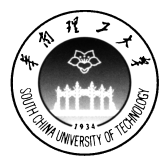 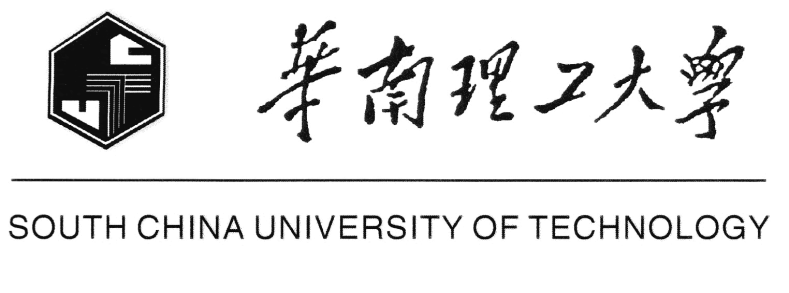 成人高等学历教育毕业综合实践报告             （题目）（小二号粗黑体，居中）          办学单位：      办学单位 名称      年级专业：      年级专业            学    生：    姓名（学号/准考证号）  指导教师：    姓名  专业技术职称     提交日期：          年      月      日  （小三号宋体）    成人高等学历教育毕业综合调查报告             （题目）（小二号粗黑体，居中）                                办学单位：     办学单位 名称      年级专业：      年级专业          学    生： 姓名（学号/准考证号）  指导教师：   姓名  专业技术职称   提交日期：        年      月    日  （小三号宋体）    说明：封面推荐用230克浅兰色皮纹纸；论文统一用A4纸打印，边距上2.2cm,下2.2cm,左2.4cm,右2cm 。正文格式要求：1．综合实践报告的字数,不少于5000字；2．正文的字号设置为：（1） 标题（实践报告的题目）：黑体三号加粗；（2）正文一级标题：宋体四号加粗；（3）正文二级标题：宋体小四号加粗；（4）其余汉字均为宋体小四号；                                                                                                                                                                                                                                                                                                                                                                                                                                                                                                                                                                                                                                                                                                                   （5）正文中所有非汉字均为Times New Roman体；（6）参考文献正文为五号宋体，行距为固定值20磅。3．段落行距设置为“1.5倍行距”；